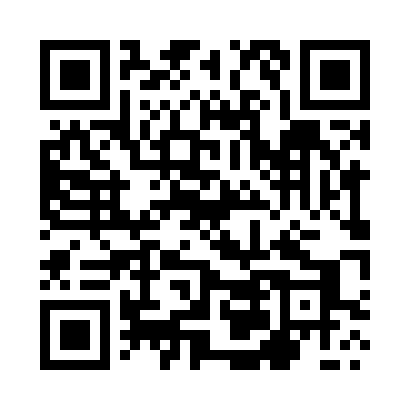 Prayer times for Folgowo, PolandMon 1 Apr 2024 - Tue 30 Apr 2024High Latitude Method: Angle Based RulePrayer Calculation Method: Muslim World LeagueAsar Calculation Method: HanafiPrayer times provided by https://www.salahtimes.comDateDayFajrSunriseDhuhrAsrMaghribIsha1Mon4:146:1812:495:167:229:192Tue4:116:1612:495:177:239:213Wed4:086:1412:495:187:259:234Thu4:046:1112:495:207:279:265Fri4:016:0912:485:217:299:286Sat3:586:0712:485:227:319:317Sun3:556:0412:485:247:329:348Mon3:526:0212:475:257:349:369Tue3:485:5912:475:267:369:3910Wed3:455:5712:475:277:389:4111Thu3:425:5512:475:297:409:4412Fri3:385:5212:465:307:419:4713Sat3:355:5012:465:317:439:4914Sun3:325:4812:465:327:459:5215Mon3:285:4612:465:347:479:5516Tue3:255:4312:455:357:499:5817Wed3:215:4112:455:367:5010:0118Thu3:185:3912:455:377:5210:0419Fri3:145:3712:455:387:5410:0720Sat3:105:3412:455:407:5610:1021Sun3:075:3212:445:417:5810:1322Mon3:035:3012:445:427:5910:1623Tue2:595:2812:445:438:0110:1924Wed2:555:2612:445:448:0310:2325Thu2:515:2312:445:458:0510:2626Fri2:475:2112:435:468:0710:2927Sat2:435:1912:435:488:0810:3328Sun2:395:1712:435:498:1010:3629Mon2:355:1512:435:508:1210:4030Tue2:315:1312:435:518:1410:43